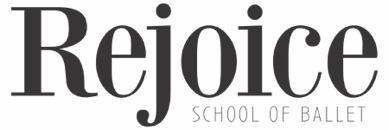 Executive Director   Position DescriptionBACKGROUND ON THE ORGANIZATIONRejoice School of Ballet was founded in 2000 in East Nashville to offer access to excellent classical ballet training to students from diverse backgrounds. Each year around 100-150 students are enrolled on an income-based sliding scale to ensure equity and access for all children in Nashville. More than 75 percent of our dancers receive financial assistance for training. All dancers are provided with dance wear, shoes and costumes at no cost. Our Mission: Motivated by Christ’s love, Rejoice School of Ballet empowers youth to realize their potential by training, nurturing and celebrating dancers from diverse racial, socioeconomic and cultural backgrounds. SUMMARYRejoice School of Ballet embarks on a search for a new Executive Director for the organization’s next chapter. The Executive Director is responsible for the strategic leadership and management of the organization’s mission and goals, as determined by the Board of Directors.It is a priority for the Executive Director to become familiar with the organization - its history, priorities, values, issues, revenue generation models, and funding strategies - and establish strong working relationships with the board, staff, volunteers, funders, participants, and the public. KEY RESPONSIBILITIES & DUTIESThe Executive Director responsibilities include:LeadershipCollaborate with the Board of Directors in developing a vision and strategic plan to guide the organizationProvide support to the Board Activate and effectively manage board committeesFoster a culture of teamwork and communication between the Board/Executive Director and between the Executive Director/StaffRepresent the organization in the community in order to develop and leverage partnerships Operational Planning and ManagementAssess an organization that has developed organically; recommend and implement systems and structure to improve operations internally and community engagement externallyDevelop an operational plan which incorporates goals and objectives that work towards the strategic direction of the organizationOversee the efficient and effective day-to-day operation of the organizationReview and modify existing and establish new policies, as neededSecure adequate facilities to accomplish the mission of Rejoice Maintain safe and secure facilitiesCreate and execute a capital improvement planProgram Planning and ManagementEnsure that the programs and services offered by the organization contribute to the organization's mission and reflect the priorities of the BoardOversee the planning, implementation and evaluation of the organization's programs and services and modify as necessaryHuman Resources Planning and ManagementProvides leadership and motivation to Rejoice staff.  Determine staffing requirements for effective organizational management and program deliveryOversee the implementation of the human resources policies and procedures, including the development of job descriptions for all staffEstablish a positive, healthy and safe work environment in accordance with all laws and regulationsRecruit, hire and retain staff whose skills and experience meet the organization’s needs and align with its valuesEnsure that all staff receives appropriate training to perform their assigned duties, as outlined in their job descriptionsMonitor staff performance, coach and mentor staff as needed to improve performance, and conduct annual performance reviewsEnsure that personnel, client, donor and volunteer files are securely stored and privacy/confidentiality is maintainedFinancial Management and FundraisingWork with staff and the Board (Finance Committee) to prepare a comprehensive budgetWork with staff and the Board to secure adequate funding for operationsEnsure that sound financial practices are established and followedManage organization finances according to the approved budget; Monitor monthly cash flow, income and expenses of the organizationProvide the Board with comprehensive, regular financial reportsEvaluate fundraising efforts to date; develop and lead a fundraising strategy and framework appropriate for Rejoice’s activities and short and long-term visionsEngage in activities to ensure annual revenue goals are met or exceededSteward existing funding sources and cultivate new onesEvaluate and maximize existing and/or new earned income opportunitiesExternal RelationsEngage with stakeholders about the work of the organization Establish collaborative relationships with individuals and organizations whose missions align  Provide leadership for the public relations, communication and marketing efforts of the organizationDetermine and manage volunteer roles to effectively serve the organizationTake a leadership role in the arts community  Risk ManagementIdentify and address risks to the organization's constituents and facilitiesEnsure that the organization carries all required and adequate insurance coverage and maintains appropriate risk management policiesDevelop a crisis communication plan and deploy, as neededQUALIFICATIONS & REQUIREMENTS:The Executive Director will have:Previous management and operational experience at the executive/management level; Non-profit experience and knowledge of classical ballet and dance a plusProven entrepreneurial spirit with a “roll up your sleeves” mentality to achieving resultsCreativity, innovation and ability to develop new and unique approaches Strong interpersonal and leadership skills, including the ability to inspire, collaborate, tactfully negotiate, compromise, and take initiative Solid administrative skills; an ability to focus, plan, prioritize and follow through; an ability to think strategically, conceptualize, and analyze projects criticallyEnthusiasm for and achievement in fundraising; excellent communication skillsAbility to understand and address technological needs of the organizationExcellent judgement and the decisiveness and resourcefulness to anticipate and respond to opportunities; effective under pressure and able to handle constant multi-taskingHigh integrity; an enthusiasm and tenacity to make things happen; a connection to the missionThorough understanding of financial principles & procedures Experience working with and developing a diverse board of directorsIdeal Candidate Attributes:Strives for excellenceHas experience executing and exceeding goals; Thrives on celebrating successesExcellent time manager, able to zero in on prioritiesPeople-oriented, taking initiative to strengthen existing relationships and forge new onesInfluences people strategically, responding appropriately to and taking the time to understand the needs of each stakeholderMakes people feel good about their involvement with Rejoice and your excitement is contagiousKnack for storytelling that helps the public better understand the mission of Rejoice and the individuals we serveTHE LOGISTICSReports to: Board of DirectorsStatus: Full-time; ExemptSalary Range: $45,000 - $50,000 (Based on experience and salary history) Plus potential bonuses tied to fundraisingBenefits: Monthly stipend: cell phone, health insurance and retirement  	Supervises: All staff and volunteersStart Date: Oct 1, 2021	To apply, please submit the following application materials tthatcher@rejoiceballet.com by Sept. 7, 2021.ResumeCover letter detailing why you are interested in this position and how your specific skills/experiences would help uplift and strengthen the mission of the Rejoice School of Ballet